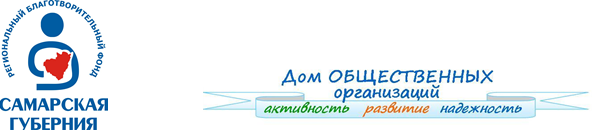 Форма заявки №6к Положению о Конкурсе«Похвистнево – город мечты»Заявка на участие в номинации «Кулинарный бренд»ФИО участника________________________________________________________________
или название ОрганизацииФИО руководителя (для заявителей юридических лиц) ______________________________
Контактные данные (тел., e-mail.)_____________________________________________________________________________
_____________________________________________________________________________Название блюда: ______________________________Необходимые ингредиенты с указанием количества: Описание технологии приготовления блюда:Почему именно это блюдо могло бы стать кулинарным брендом города? (Укажите, какие специфические особенности территории оно отражает) Дата                                                                                              Подпись заявителя Критерии оценки:
 - оригинальность рецепта
 - обоснованность представления рецепта, как кулинарного бренда
 - внешний вид блюда
 - вкусовые качества блюда